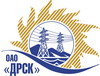 Открытое акционерное общество«Дальневосточная распределительная сетевая  компания»ПРОТОКОЛпроцедуры вскрытия конвертов с заявками участников ПРЕДМЕТ ЗАКУПКИ: открытый электронный запрос предложений № 400 112 на право заключения Договора на выполнение работ для нужд филиала ОАО «ДРСК» «Амурские электрические сети» Ремонт ВЛ-10 кВ БССС «Поемный», ВЛ-10 кВ БССС «Уркан» (закупка 2125 раздела 1.1. ГКПЗ 2014 г.).Плановая стоимость: 2 384 113,0 руб. без учета НДС. Указание о проведении закупки от 08.08.2014 № 194.ПРИСУТСТВОВАЛИ: постоянно действующая Закупочная комиссия 2-го уровня ВОПРОСЫ ЗАСЕДАНИЯ КОНКУРСНОЙ КОМИССИИ:О признании закупки не состоявшейся.О повторном проведении закупкиВОПРОС 1 «О признании закупки не состоявшейся»РАССМАТРИВАЕМЫЕ ДОКУМЕНТЫ:Протокол процедуры вскрытия конвертов с заявками участников.ОТМЕТИЛИ:В ходе проведения запроса предложений на Торговой площадке Системы www.b2b-energo.ru предложения от участников не поступили.ВОПРОС 2 «О повторном проведении закупки»ОТМЕТИЛИ:Провести процедуру открытого электронного запроса предложений повторно.РЕШИЛИ:Признать процедуру закупки не состоявшейся.Провести процедуру открытого электронного запроса предложений повторно.Ответственный секретарь Закупочной комиссии 2 уровня                                   О.А.МоторинаТехнический секретарь Закупочной комиссии 2 уровня                                        О.В.Чувашова            № 466/УР-Вг. Благовещенск27 августа 2014 г.